AAHII.org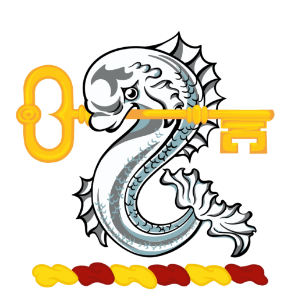 891 Valkenburg StreetHonolulu, HI 96818 www.AAHII.orgEmail: aahii.org@gmail.com (808)-291-65182023 Facility Rental RatesDaily RATES:Monday – Friday $400Thursday - $175 [for reservations from 4p to 10p]Saturday $875Sunday $500Meeting Room & Banquet Hall Capacity: 175 People - 2500 Square feet Lounge Capacity 75 peopleAvailable for Private parties. Please inquire at:Aahii.org@gmail.comLounge is open to service all reservations NO OUTSIDE ALCOHOL ALLOWEDMilitary Official Unit Functions, City & County, State and Federal Agencies receive special pricing. Please inquire at: aahii.org@gmail.comRental includes free parking, tables, and chairs to fit capacity Fully stocked bathrooms and cleaning supplies provided Dumpster for trash collected50lbs of Ice available Provided Free100 Bottles of water available for $50.Catering available or you may cater your own foodSecurity Deposit $175 Required to Hold Reservation DatePAYMENTS ACCEPTED- Cashier’s Check, Money Order Payable to AAHII.org or we can email or text a link for direct pay. Personal Checks accepted if reservation is 90 days out.Payments made payable to: AAHII.orgSecurity Deposit Refundable based on “Check out List” and or any damages45 Days Prior to Event Remaining Balance Due.Proof of special duty officer(s) if applicable.Cancellation under 45 days, $100.00 charge will be deducted from security deposit. Revised 11/15/2022